UNDERGRADUATE CURRICULUM COMMITTEE (UCC)
PROPOSAL FORM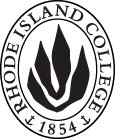 Cover page	scroll over blue text to see further important instructions: please read.N.B. DO NOT USE HIGHLIGHT, please DELETE THE WORDS THAT DO NOT APPLY TO YOUR PROPOSALALL numbers in section (A) need to be completed, including the impact ones.C. Program Proposals   complete only what is relevant to your proposal Delete this whole page if the proposal is not revising, creating, deleting or suspending any progam.D. SignaturesChanges that affect General Education in any way MUST be approved by ALL Deans and COGE Chair.Changes that directly impact more than one department/program MUST have the signatures of all relevant department chairs, program directors, and relevant dean (e.g. when creating/revising a program using courses from other departments/programs). Check UCC manual 4.2 for further guidelines on whether the signatures need to be approval or acknowledgement.Proposals that do not have appropriate approval signatures will not be considered. Type in name of person signing and their position/affiliation.Send electronic files of this proposal and accompanying catalog copy to curriculum@ric.edu and a printed or electronic signature copy of this form to the current Chair of UCC. Check UCC website for due dates.D.1. Approvals:   required from programs/departments/deans who originate the proposal.  may include multiple departments, e.g., for joint/interdisciplinary prposals. D.2. Acknowledgements: REQUIRED from OTHER PROGRAMS/DEPARTMENTS IMPACTED BY THE PROPOSAL. SIGNATURE DOES NOT INDICATE APPROVAL, ONLY AWARENESS THAT THE PROPOSAL IS BEING SUBMITTED.  CONCERNS SHOULD BE BROUGHT TO THE UCC COMMITTEE MEETING FOR DISCUSSIONA.1. Course or programwellness and Exercise Sciencewellness and Exercise Sciencewellness and Exercise Sciencewellness and Exercise ScienceReplacing Community health and wellness; concentration wellness and movement studiesCommunity health and wellness; concentration wellness and movement studiesCommunity health and wellness; concentration wellness and movement studiesCommunity health and wellness; concentration wellness and movement studiesA.2. Proposal typeProgram:  revision and deletionProgram:  revision and deletionProgram:  revision and deletionProgram:  revision and deletionA.3. OriginatorJason Sawyer and Kristen PepinHome department: Health and Physical EducationHealth and Physical EducationHealth and Physical EducationA.4. Context and Rationale The purpose of the proposal is: 1. to change the Wellness and Movement Studies concentration into a stand-alone Wellness and Exercise Science major; 2. to delete the Recreation and Leisure Studies concentration.  Context: The BS in Community Health & Wellness is a multidisciplinary degree program originating in the Health and Physical Education department.  Under the Community Health and Wellness major there are several concentrations, including Wellness and Movement Studies. Rationale for independent major: The request for Wellness and Exercise Science to become a stand-alone major originates from the revisions that are occurring within the Community and Public Health Concentration of the Community Health and Wellness program. The revisions no longer align with the Wellness and Exercise Science program outcomes. The updated degree better aligns to industry terminology.  It keeps the exact same courses as are currently listed in the catalog, but because it is now stand alone it no longer needs to list core courses and specific courses separately.Rationale for name change: The request for the name change to Wellness and Exercise Science is as follows: The new name better describes the current curriculum.The new name will align better with current terminology used in the fitness and exercise science industries. The new name will increase the employment opportunities for graduates and better align with graduate.Rational for concentration deletion: The request to delete the Recreation and Leisure Studies Concentration is due to a lack of student interest and low enrollment. Currently, there are no students enrolled in the Recreation and Leisure Studies Concentration. In addition, the content overlaps with courses in the proposed Wellness and Exercise Science Major. The purpose of the proposal is: 1. to change the Wellness and Movement Studies concentration into a stand-alone Wellness and Exercise Science major; 2. to delete the Recreation and Leisure Studies concentration.  Context: The BS in Community Health & Wellness is a multidisciplinary degree program originating in the Health and Physical Education department.  Under the Community Health and Wellness major there are several concentrations, including Wellness and Movement Studies. Rationale for independent major: The request for Wellness and Exercise Science to become a stand-alone major originates from the revisions that are occurring within the Community and Public Health Concentration of the Community Health and Wellness program. The revisions no longer align with the Wellness and Exercise Science program outcomes. The updated degree better aligns to industry terminology.  It keeps the exact same courses as are currently listed in the catalog, but because it is now stand alone it no longer needs to list core courses and specific courses separately.Rationale for name change: The request for the name change to Wellness and Exercise Science is as follows: The new name better describes the current curriculum.The new name will align better with current terminology used in the fitness and exercise science industries. The new name will increase the employment opportunities for graduates and better align with graduate.Rational for concentration deletion: The request to delete the Recreation and Leisure Studies Concentration is due to a lack of student interest and low enrollment. Currently, there are no students enrolled in the Recreation and Leisure Studies Concentration. In addition, the content overlaps with courses in the proposed Wellness and Exercise Science Major. The purpose of the proposal is: 1. to change the Wellness and Movement Studies concentration into a stand-alone Wellness and Exercise Science major; 2. to delete the Recreation and Leisure Studies concentration.  Context: The BS in Community Health & Wellness is a multidisciplinary degree program originating in the Health and Physical Education department.  Under the Community Health and Wellness major there are several concentrations, including Wellness and Movement Studies. Rationale for independent major: The request for Wellness and Exercise Science to become a stand-alone major originates from the revisions that are occurring within the Community and Public Health Concentration of the Community Health and Wellness program. The revisions no longer align with the Wellness and Exercise Science program outcomes. The updated degree better aligns to industry terminology.  It keeps the exact same courses as are currently listed in the catalog, but because it is now stand alone it no longer needs to list core courses and specific courses separately.Rationale for name change: The request for the name change to Wellness and Exercise Science is as follows: The new name better describes the current curriculum.The new name will align better with current terminology used in the fitness and exercise science industries. The new name will increase the employment opportunities for graduates and better align with graduate.Rational for concentration deletion: The request to delete the Recreation and Leisure Studies Concentration is due to a lack of student interest and low enrollment. Currently, there are no students enrolled in the Recreation and Leisure Studies Concentration. In addition, the content overlaps with courses in the proposed Wellness and Exercise Science Major. The purpose of the proposal is: 1. to change the Wellness and Movement Studies concentration into a stand-alone Wellness and Exercise Science major; 2. to delete the Recreation and Leisure Studies concentration.  Context: The BS in Community Health & Wellness is a multidisciplinary degree program originating in the Health and Physical Education department.  Under the Community Health and Wellness major there are several concentrations, including Wellness and Movement Studies. Rationale for independent major: The request for Wellness and Exercise Science to become a stand-alone major originates from the revisions that are occurring within the Community and Public Health Concentration of the Community Health and Wellness program. The revisions no longer align with the Wellness and Exercise Science program outcomes. The updated degree better aligns to industry terminology.  It keeps the exact same courses as are currently listed in the catalog, but because it is now stand alone it no longer needs to list core courses and specific courses separately.Rationale for name change: The request for the name change to Wellness and Exercise Science is as follows: The new name better describes the current curriculum.The new name will align better with current terminology used in the fitness and exercise science industries. The new name will increase the employment opportunities for graduates and better align with graduate.Rational for concentration deletion: The request to delete the Recreation and Leisure Studies Concentration is due to a lack of student interest and low enrollment. Currently, there are no students enrolled in the Recreation and Leisure Studies Concentration. In addition, the content overlaps with courses in the proposed Wellness and Exercise Science Major. The purpose of the proposal is: 1. to change the Wellness and Movement Studies concentration into a stand-alone Wellness and Exercise Science major; 2. to delete the Recreation and Leisure Studies concentration.  Context: The BS in Community Health & Wellness is a multidisciplinary degree program originating in the Health and Physical Education department.  Under the Community Health and Wellness major there are several concentrations, including Wellness and Movement Studies. Rationale for independent major: The request for Wellness and Exercise Science to become a stand-alone major originates from the revisions that are occurring within the Community and Public Health Concentration of the Community Health and Wellness program. The revisions no longer align with the Wellness and Exercise Science program outcomes. The updated degree better aligns to industry terminology.  It keeps the exact same courses as are currently listed in the catalog, but because it is now stand alone it no longer needs to list core courses and specific courses separately.Rationale for name change: The request for the name change to Wellness and Exercise Science is as follows: The new name better describes the current curriculum.The new name will align better with current terminology used in the fitness and exercise science industries. The new name will increase the employment opportunities for graduates and better align with graduate.Rational for concentration deletion: The request to delete the Recreation and Leisure Studies Concentration is due to a lack of student interest and low enrollment. Currently, there are no students enrolled in the Recreation and Leisure Studies Concentration. In addition, the content overlaps with courses in the proposed Wellness and Exercise Science Major. A.5. Student impactThere will be an increased chance of securing entry-level positions in the field. There will be an increased chance of securing entry-level positions in the field. There will be an increased chance of securing entry-level positions in the field. There will be an increased chance of securing entry-level positions in the field. There will be an increased chance of securing entry-level positions in the field. A.6. Impact on other programs One course from PYSC is used in the deleted program.One course from PYSC is used in the deleted program.One course from PYSC is used in the deleted program.One course from PYSC is used in the deleted program.One course from PYSC is used in the deleted program.A.7. Resource impactFaculty PT & FT: nonenonenonenoneA.7. Resource impactLibrary: nonenonenonenoneA.7. Resource impactTechnology: nonenonenonenoneA.7. Resource impactFacilities: nonenonenonenoneA.8. Semester effectiveFall 2019 A.9. Rationale if sooner than next Fall A.9. Rationale if sooner than next FallN/AN/AA.10. INSTRUCTIONS FOR CATALOG COPY:  This single file copy must include ALL relevant pages from the college catalog, and show how the catalog will be revised.  (1) Go to the “Forms and Information” page on the UCC website. Scroll down until you see the Word files for the current catalog. (2) Download ALL catalog sections relevant for this proposal, including course descriptions and/or other affected programs.  (3) Place ALL relevant catalog copy into a single file. Put page breaks between sections and delete any catalog pages not relevant for this proposal. (4) Using the track changes function, revise the catalog pages to demonstrate what the information should look like in next year’s catalog.  (5) Check the revised catalog pages against the proposal form, especially making sure that program totals are correct if adding/deleting course credits. If new copy, indicate where it should go in the catalog. If making related proposals a single catalog copy that includes all is acceptable. Send as a separate file along with this form.A.10. INSTRUCTIONS FOR CATALOG COPY:  This single file copy must include ALL relevant pages from the college catalog, and show how the catalog will be revised.  (1) Go to the “Forms and Information” page on the UCC website. Scroll down until you see the Word files for the current catalog. (2) Download ALL catalog sections relevant for this proposal, including course descriptions and/or other affected programs.  (3) Place ALL relevant catalog copy into a single file. Put page breaks between sections and delete any catalog pages not relevant for this proposal. (4) Using the track changes function, revise the catalog pages to demonstrate what the information should look like in next year’s catalog.  (5) Check the revised catalog pages against the proposal form, especially making sure that program totals are correct if adding/deleting course credits. If new copy, indicate where it should go in the catalog. If making related proposals a single catalog copy that includes all is acceptable. Send as a separate file along with this form.A.10. INSTRUCTIONS FOR CATALOG COPY:  This single file copy must include ALL relevant pages from the college catalog, and show how the catalog will be revised.  (1) Go to the “Forms and Information” page on the UCC website. Scroll down until you see the Word files for the current catalog. (2) Download ALL catalog sections relevant for this proposal, including course descriptions and/or other affected programs.  (3) Place ALL relevant catalog copy into a single file. Put page breaks between sections and delete any catalog pages not relevant for this proposal. (4) Using the track changes function, revise the catalog pages to demonstrate what the information should look like in next year’s catalog.  (5) Check the revised catalog pages against the proposal form, especially making sure that program totals are correct if adding/deleting course credits. If new copy, indicate where it should go in the catalog. If making related proposals a single catalog copy that includes all is acceptable. Send as a separate file along with this form.A.10. INSTRUCTIONS FOR CATALOG COPY:  This single file copy must include ALL relevant pages from the college catalog, and show how the catalog will be revised.  (1) Go to the “Forms and Information” page on the UCC website. Scroll down until you see the Word files for the current catalog. (2) Download ALL catalog sections relevant for this proposal, including course descriptions and/or other affected programs.  (3) Place ALL relevant catalog copy into a single file. Put page breaks between sections and delete any catalog pages not relevant for this proposal. (4) Using the track changes function, revise the catalog pages to demonstrate what the information should look like in next year’s catalog.  (5) Check the revised catalog pages against the proposal form, especially making sure that program totals are correct if adding/deleting course credits. If new copy, indicate where it should go in the catalog. If making related proposals a single catalog copy that includes all is acceptable. Send as a separate file along with this form.A.10. INSTRUCTIONS FOR CATALOG COPY:  This single file copy must include ALL relevant pages from the college catalog, and show how the catalog will be revised.  (1) Go to the “Forms and Information” page on the UCC website. Scroll down until you see the Word files for the current catalog. (2) Download ALL catalog sections relevant for this proposal, including course descriptions and/or other affected programs.  (3) Place ALL relevant catalog copy into a single file. Put page breaks between sections and delete any catalog pages not relevant for this proposal. (4) Using the track changes function, revise the catalog pages to demonstrate what the information should look like in next year’s catalog.  (5) Check the revised catalog pages against the proposal form, especially making sure that program totals are correct if adding/deleting course credits. If new copy, indicate where it should go in the catalog. If making related proposals a single catalog copy that includes all is acceptable. Send as a separate file along with this form.A.10. INSTRUCTIONS FOR CATALOG COPY:  This single file copy must include ALL relevant pages from the college catalog, and show how the catalog will be revised.  (1) Go to the “Forms and Information” page on the UCC website. Scroll down until you see the Word files for the current catalog. (2) Download ALL catalog sections relevant for this proposal, including course descriptions and/or other affected programs.  (3) Place ALL relevant catalog copy into a single file. Put page breaks between sections and delete any catalog pages not relevant for this proposal. (4) Using the track changes function, revise the catalog pages to demonstrate what the information should look like in next year’s catalog.  (5) Check the revised catalog pages against the proposal form, especially making sure that program totals are correct if adding/deleting course credits. If new copy, indicate where it should go in the catalog. If making related proposals a single catalog copy that includes all is acceptable. Send as a separate file along with this form.Old (for revisions only)New/revisedC.1. Enrollments6161+C.2. Admission requirementsCompletion of 24 credits Minimum GPA 2.75Completion of College Math Competency Minimum Grade of B in First Year Writing 100Minimum of B- in HPE 140 and 205Submission of HPE 205 Faculty Reference FormCompletion of 24 credits Minimum GPA 2.75Completion of College Math Competency Minimum Grade of B in First Year Writing 100Minimum of B- in HPE 140 and 205Submission of HPE 205 Faculty Reference FormC.3. Retention requirementsSameC.4. Course requirements for each program optionCore CoursesWellness and Movement StudiesTWO COURSES fromRequired coursesC.5. Credit count for each program option85-8785-87C.6. Other changes if anyName change: Wellness and Movement StudiesWellness and Exercise ScienceC.7  Program goalsNeeded for all new programsNamePosition/affiliationSignatureDateJason SawyerProgram Director of Wellness and Exercise Science Robin Kirkwood AuldChair of Health and Physical EducationGerri August or Julie HorwitzDean of FSEHDTab to add rowsNamePosition/affiliationSignatureDateRandi KimChair of PsychologyEarl SimsonDean FASTab to add rows